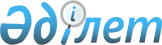 2024-2026 жылдарға арналған Мағжан Жұмабаев ауданы Булаев қаласының бюджетін бекіту туралыСолтүстік Қазақстан облысы Мағжан Жұмабаев ауданы мәслихатының 2023 жылғы 29 желтоқсандағы № 11-6 шешімі
      Ескерту. 01.01.2024 бастап қолданысқа енгізіледі – осы шешімнің 8-тармағымен.
      Қазақстан Республикасының Бюджет кодексінің 9-1-бабының 2-тармағына, 75-бабының 2-тармағына, Қазақстан Республикасының "Қазақстан Республикасындағы жергілікті мемлекеттік басқару және өзін-өзі басқару туралы" Заңының 6-бабының 2-7-тармағына сәйкес Солтүстік Қазақстан облысы Мағжан Жұмабаев ауданының мәслихаты ШЕШІМ ҚАБЫЛДАДЫ:
      1. 2024-2026 жылдарға арналған Мағжан Жұмабаев ауданы Булаев қаласының бюджеті тиісінше осы шешімге 1, 2 және 3-қосымшаларға сәйкес, оның ішінде 2024 жылға мынадай көлемдерде бекітілсін:
      1) кірістер – 737 130,0 мың теңге:
      салықтық түсімдер – 58 459,2 мың теңге;
      салықтық емес түсімдер – 0,0 мың теңге;
      негізгі капиталды сатудан түсетін түсімдер – 6 150,0 мың теңге;
      трансферттер түсімі – 672 520,8 мың теңге; 
      2) шығындар – 769 444,9 мың теңге;
      3) таза бюджеттік кредиттеу – 0,0 мың теңге:
      бюджеттік кредиттер – 0,0 мың теңге;
      бюджеттік кредиттерді өтеу – 0,0 мың теңге;
      4) қаржы активтерімен операциялар бойынша сальдо – 0,0 мың теңге:
      қаржы активтерін сатып алу – 0,0 мың теңге;
      мемлекеттің қаржы активтерін сатудан түсетін түсімдер – 0,0 мың теңге;
      5) бюджет тапшылығы (профициті) – -32 314,9 мың теңге;
      6) бюджет тапшылығын қаржыландыру (профицитін пайдалану) – 32 314,9 мың теңге:
      қарыздар түсімі – 0,0 мың теңге;
      қарыздарды өтеу – 0,0 мың теңге;
      бюджет қаражатының пайдаланылатын қалдықтары – 32 314,9 мың теңге.
      Ескерту. 1-тармақ жаңа редакцияда – Солтүстік Қазақстан облысы Мағжан Жұмабаев ауданы мәслихатының 23.02.2024 № 12-9 (01.01.2024 бастап қолданысқа енгізіледі); 01.04.2024 № 13-6 (01.01.2024 бастап қолданысқа енгізіледі) шешімдерімен.


      2. 2024 жылға арналған қала бюджетінің кірістері Қазақстан Республикасының Бюджет кодексіне сәйкес мынадай салық түсімдері есебінен қалыптастырылатыны белгіленсін:
      1) Булаев қаласының аумағында мемлекеттік кіріс органдарында тіркеу есебіне қою кезінде мәлімделген:
      дара кәсіпкер, жекеше нотариус, жеке сот орындаушысы, адвокат, кәсіпқой медиатор үшін – тұрған жері;
      қалған жеке тұлғалар үшін – тұрғылықты жері орналасқан жеке тұлғалар дербес салық салуға жататын кірістер бойынша жеке табыс салығы;
      2) Булаев қаласының аумағындағы осы салықты салу объектілері бойынша жеке тұлғалардың мүлкіне салынатын салық;
      3) Булаев қаласының аумағындағы жер учаскелері бойынша жеке және заңды тұлғалардан алынатын, елдi мекендер жерлерiне салынатын жер салығы;
      3-1) бірыңғай жер салығы;
      4) мыналардан:
      тұрғылықты жері Булаев қаласының аумағындағы жеке тұлғалардан;
      өздерінің құрылтай құжаттарында көрсетілетін тұрған жері Булаев қаласының аумағында орналасқан заңды тұлғалардан алынатын көлік құралдары салығы;
      4-1) жер учаскелерін пайдаланғаны үшін төлемақы.
      3. Булаев қаласының бюджеттің кірістері мынадай негізгі капиталды сатудан түсетін түсімдер есебінен қалыптастырылатыны белгіленсін:
      1) ауылдық округ бюджеттерінен қаржыландырылатын мемлекеттік мекемелерге бекітіп берілген мемлекеттік мүлікті сатудан түсетін ақша;
      2) ауыл шаруашылығы мақсатындағы жер учаскелерін сатудан түсетін түсімдерді қоспағанда, жер учаскелерін сатудан түсетін түсімдер;
      3) жер учаскелерін жалға беру құқығын сатқаны үшін төлемақы.
      4. 2024 жылға арналған Булаев қаласының бюджетінде аудандық бюджеттен округ бюджетіне берілетін субвенция көлемі 24 250,0 мың теңге сомасында көзделгендігі ескерілсін.
      5. 2024 жылға арналған Булаев қаласының бюджетінде республикалық бюджеттен нысаналы трансферттердің түсімі ескерілсін, оның ішінде:
      1) Булаево елді мекенінің Чехов көшесіндегі жолдарды реконструкциялауға;
      2) азаматтық қызметшілердің жекелеген санаттарының, мемлекеттік бюджет қаражаты есебінен ұсталатын ұйымдар қызметкерлерінің, қазыналық кәсіпорындар қызметкерлерінің жалақысын арттыруға.
      6. 2024 жылға арналған Булаев қаласының бюджетінде облыстық бюджеттен трансферттер түсімі ескерілсін, оның ішінде:
      1) Булаево елді мекенінің Чехов көшесіндегі жолдарды реконструкциялауға;
      2) Булаев қаласындағы кентішілік жолдарды көшелерді орташа жөндеуге.
      7. 2024 жылға арналған Булаев қаласының бюджетінде аудан бюджетінен ағымдағы трансферттердің түсімдері ескерілсін, оның ішінде:
      1) Булаев қаласы елді мекендерінің көше жарығын ағымдағы жөндеуге және ұстауға;
      2) Булаев қаласының елді мекендерінің санитариясын қамтамасыз етуге;
      3) Булаев қаласы көшелерінің жаяу жүргіншілер тротуарларын орнатуға;
      4) Булаев қаласының аумағынан қар шығаруға;
      5) Булаев қаласында көше жарығын ағымдағы жөндеуге;
      6) Булаев қаласында волейбол алаңын және балалар ойын алаңын орнатуға.
      Ескерту. 6-тармаққа өзгерістер енгізілді - Солтүстік Қазақстан облысы Мағжан Жұмабаев ауданы мәслихатының 01.04.2024 № 13-6 (01.01.2024 бастап қолданысқа енгізіледі) шешімімен.


      7-1. Булаев қаласының бюджетінде 2024 жылғы 1 қаңтардағы жағдай бойынша қалыптасқан бюджеттік қаражаттардың бос қалдықтары есебінен 4-қосымшаға сәйкес шығыстар ескерілсін.
      Ескерту. Шешім 7-1-тармақпен толықтырылды – Солтүстік Қазақстан облысы Мағжан Жұмабаев ауданы мәслихатының 23.02.2024 № 12-9 (01.01.2024 бастап қолданысқа енгізіледі) шешімімен.


      8. Осы шешім 2024 жылғы 1 қаңтардан бастап қолданысқа енгізіледі. Мағжан Жұмабаев ауданы Булаев қаласының 2024 жылға арналған бюджеті
      Ескерту. 1-қосымша жаңа редакцияда – Солтүстік Қазақстан облысы Мағжан Жұмабаев ауданы мәслихатының 23.02.2024 № 12-9 (01.01.2024 бастап қолданысқа енгізіледі); 01.04.2024 № 13-6 (01.01.2024 бастап қолданысқа енгізіледі) шешімдерімен. Мағжан Жұмабаев ауданы Булаев қаласының 2025 жылға арналған бюджеті Мағжан Жұмабаев ауданы Булаев қаласының 2026 жылға арналған бюджеті Булаев қаласының бюджетінің 2024 жылғы 1 қаңтарға қалыптасқан бюджет қаражатының бос қалдықтары және 2023 жылы пайдаланылмаған (толық пайдаланылмаған) нысаналы трансферттерді аудандық бюджеттен қайтару есебінен шығыстары
      Ескерту. Шешім 4-қосымшамен толықтырылды – Солтүстік Қазақстан облысы Мағжан Жұмабаев ауданы мәслихатының 23.02.2024 № 12-9 (01.01.2024 бастап қолданысқа енгізіледі) шешімімен.
					© 2012. Қазақстан Республикасы Әділет министрлігінің «Қазақстан Республикасының Заңнама және құқықтық ақпарат институты» ШЖҚ РМК
				
      Мағжан Жұмабаев ауданы мәслихатының төрағасы 

А. Рахметова
Солтүстік Қазақстан облысыМағжан Жұмабаев ауданымәслихатының 2023 жылғы29 желтоқсандағы № 11-6шешіміне 1-қосымша
Атауы
Сомасы,
мың теңге
Санаты 
Санаты 
Санаты 
Санаты 
Санаты 
Сомасы,
мың теңге
Сыныбы
Сыныбы
Сыныбы
Сыныбы
Сомасы,
мың теңге
Кіші сыныбы 
Кіші сыныбы 
Сомасы,
мың теңге
Кірістер
737 130,0
1
Салықтық түсімдер
58 459,2
01
01
Табыс салығы
23 540,2
2
Жеке табыс салығы
23 540,2
04
04
Меншікке салынатын салықтар
32 920,0
1
Мүлікке салынатын салықтар
8 220,0
4
Көлiк құралдарына салынатын салық
24 280,0
5
Бірыңғай жер салығы
420,0
05
05
Тауарларға, жұмыстарға және қызметтерге салынатын iшкi салықтар
1 999,0
3
Табиғи және басқа да ресурстарды пайдаланғаны үшiн түсетiн түсiмдер
1 976,0
4
Кәсiпкерлiк және кәсiби қызметтi жүргiзгенi үшiн алынатын алымдар
23,0
2
Салықтық емес түсiмдер
0,0
3
Негізгі капиталды сатудан түсетін түсімдер
6 150,0
03
03
Жердi және материалдық емес активтердi сату
6 150,0
1
Жерді сату
6 000,0
2
Материалдық емес активтерді сату
150,0
4
Трансферттер түсімі
672 520,8
02
02
Мемлекеттiк басқарудың жоғары тұрған органдарынан түсетiн трансферттер
672 520,8
3
Аудандық (облыстық маңызы бар қаланың) бюджеттен трансферттер
672 520,8
Атауы
Сомасы,
мың теңге
Функционалдық топ
Функционалдық топ
Функционалдық топ
Функционалдық топ
Функционалдық топ
Сомасы,
мың теңге
Кіші функция
Кіші функция
Кіші функция
Кіші функция
Сомасы,
мың теңге
Бюджеттік бағдарламалардың әкімшісі
Бюджеттік бағдарламалардың әкімшісі
Бюджеттік бағдарламалардың әкімшісі
Сомасы,
мың теңге
 Бағдарлама
 Бағдарлама
Сомасы,
мың теңге
Шығындар
769 444,9
01
Жалпы сипаттағы мемлекеттік қызметтер
69 792,0
1
Мемлекеттiк басқарудың жалпы функцияларын орындайтын өкiлдi, атқарушы және басқа органдар
69 792,0
124
Аудандық маңызы бар қала, ауыл, кент, ауылдық округ әкімінің аппараты
69 792,0
001
Аудандық маңызы бар қала, ауыл, кент, ауылдық округ әкімінің қызметін қамтамасыз ету жөніндегі қызметтер
69 292,0
022
Мемлекеттік органның күрделі шығыстары
500,0
07
Тұрғын үй-коммуналдық шаруашылық
233 859,0
2
Коммуналдық шаруашылық
10 800,0
124
Аудандық маңызы бар қала, ауыл, кент, ауылдық округ әкімінің аппараты
10 800,0
014
Елді мекендерді сумен жабдықтауды ұйымдастыру
10 800,0
3
Елді мекендерді абаттандыру
223 059,0
124
Аудандық маңызы бар қала, ауыл, кент, ауылдық округ әкімінің аппараты
223 059,0
008
Елді мекендердегі көшелерді жарықтандыру
119 131,7
009
Елді мекендердің санитариясын қамтамасыз ету
19 033,0
010
Жерлеу орындарын ұстау және туыстары жоқ адамдарды жерлеу
1 200,0
011
Елді мекендерді абаттандыру мен көгалдандыру
83 694,3
08
Мәдениет, спорт, туризм және ақпараттық кеңістік
7 622,0
1
Мәдениет саласындағы қызмет
7 622,0
124
Аудандық маңызы бар қала, ауыл, кент, ауылдық округ әкімінің аппараты
7 622,0
006
Жергілікті деңгейде мәдени-демалыс жұмыстарын қолдау
7 222,0
028
Жергілікті деңгейде дене шынықтыру-сауықтыру және спорттық іс-шараларды өткізу
400,0
12
Көлік және коммуникация
458 170,7
1
Автомобиль көлiгi
458 170,7
124
Аудандық маңызы бар қала, ауыл, кент, ауылдық округ әкімінің аппараты
458 170,7
012
Аудандық маңызы бар қалаларда, ауылдарда, кенттерде, ауылдық округтерде автомобиль жолдарын салу және реконструкциялау
193 576,0
013
Аудандық маңызы бар қала, кент, ауыл, ауылдық округтердегі автомобиль жолдарының қызмет етуін қамтамасыз ету
160 750,4
045
Аудандық маңызы бар қала, кент, ауыл, ауылдық округтердегі автомобиль жолдарын орташа және күрделі жөндеу
103 844,3
15
Трансферттер
1,2
1
Трансферттер
1,2
124
Аудандық маңызы бар қала, ауыл, кент, ауылдық округ әкімінің аппараты
1,2
048
Пайдаланылмаған (толық пайдаланылмаған) нысаналы трансферттерді қайтару
1,2
Таза бюджеттік кредиттеу
0,0
Бюджеттік кредиттер
0,0
Бюджеттік кредиттерді өтеу
0,0
Қаржы активтерімен операциялар бойынша сальдо
0,0
Қаржы активтерін сатып алу
0,0
Мемлекеттің қаржы активтерін сатудан түсетін түсімдер
0,0
Бюджет тапшылығы (профициті)
-32 314,9
Бюджет тапшылығын қаржыландыру (профицитін пайдалану)
32 314,9
Қарыздар түсімі
0,0
Қарыздарды өтеу
0,0
Атауы
Сомасы,
мың теңге
Санаты 
Санаты 
Санаты 
Санаты 
Санаты 
Сомасы,
мың теңге
Сыныбы
Сыныбы
Сыныбы
Сыныбы
Сомасы,
мың теңге
Кіші сыныбы 
Кіші сыныбы 
Сомасы,
мың теңге
8
Бюджет қаражатының пайдаланылатын қалдықтары
32 314,9
1
1
Бюджет қаражаты қалдықтары
32 314,9
1
Бюджет қаражатының бос қалдықтары
32 314,9Солтүстік Қазақстан облысыМағжан Жұмабаев ауданымәслихатының 2023 жылғы29 желтоқсандағы № 11-6шешіміне 2-қосымша
Атауы
Сомасы, мың теңге
Санаты 
Санаты 
Санаты 
Санаты 
Санаты 
Сомасы, мың теңге
Сыныбы
Сыныбы
Сыныбы
Сыныбы
Сомасы, мың теңге
Кіші сыныбы 
Кіші сыныбы 
Сомасы, мың теңге
Кірістер
311 388,0
1
Салықтық түсімдер
37 238,0
01
01
Табыс салығы
54,0
2
Жеке табыс салығы
54,0
04
04
Меншікке салынатын салықтар
35 055,0
1
Мүлікке салынатын салықтар
8 752,0
4
Көлiк құралдарына салынатын салық
25 857,0
5
Бірыңғай жер салығы
446,0
05
05
Тауарларға, жұмыстарға және қызметтерге салынатын iшкi салықтар
2 129,0
3
Табиғи және басқа да ресурстарды пайдаланғаны үшiн түсетiн түсiмдер
2 129,0
2
Салықтық емес түсiмдер
0,0
3
Негізгі капиталды сатудан түсетін түсімдер
6 551,0
03
03
Жердi және материалдық емес активтердi сату
6 551,0
1
Жерді сату
6 390,0
2
Материалдық емес активтерді сату
161,0
4
Трансферттер түсімі
267 599,0
02
02
Мемлекеттiк басқарудың жоғары тұрған органдарынан түсетiн трансферттер
267 599,0
3
Аудандық (облыстық маңызы бар қаланың) бюджеттен трансферттер
267 599,0
Атауы
Сомасы, мың теңге
Функционалдық топ
Функционалдық топ
Функционалдық топ
Функционалдық топ
Функционалдық топ
Сомасы, мың теңге
Кіші функция
Кіші функция
Кіші функция
Кіші функция
Сомасы, мың теңге
Бюджеттік бағдарламалардың әкімшісі
Бюджеттік бағдарламалардың әкімшісі
Бюджеттік бағдарламалардың әкімшісі
Сомасы, мың теңге
 Бағдарлама
 Бағдарлама
Сомасы, мың теңге
Шығындар
311 388,0
01
Жалпы сипаттағы мемлекеттік қызметтер
72 096,0
1
Мемлекеттiк басқарудың жалпы функцияларын орындайтын өкiлдi, атқарушы және басқа органдар
72 096,0
124
Аудандық маңызы бар қала, ауыл, кент, ауылдық округ әкімінің аппараты
72 096,0
001
Аудандық маңызы бар қала, ауыл, кент, ауылдық округ әкімінің қызметін қамтамасыз ету жөніндегі қызметтер
72 096,0
07
Тұрғын үй-коммуналдық шаруашылық
135 550,0
2
Коммуналдық шаруашылық
10 000,0
124
Аудандық маңызы бар қала, ауыл, кент, ауылдық округ әкімінің аппараты
10 000,0
014
Елді мекендерді сумен жабдықтауды ұйымдастыру
10 000,0
3
Елді мекендерді абаттандыру
125 550,0
124
Аудандық маңызы бар қала, ауыл, кент, ауылдық округ әкімінің аппараты
125 550,0
008
Елді мекендердегі көшелерді жарықтандыру
56 450,0
009
Елді мекендердің санитариясын қамтамасыз ету
19 100,0
010
Жерлеу орындарын ұстау және туыстары жоқ адамдарды жерлеу
1 300,0
011
Елді мекендерді абаттандыру мен көгалдандыру
48 700,0
08
Мәдениет, спорт, туризм және ақпараттық кеңістік
7 690,0
1
Мәдениет саласындағы қызмет
7 690,0
124
Аудандық маңызы бар қала, ауыл, кент, ауылдық округ әкімінің аппараты
7 690,0
006
Жергілікті деңгейде мәдени-демалыс жұмыстарын қолдау
7 690,0
12
Көлік және коммуникация
96 052,0
1
Автомобиль көлiгi
96 052,0
124
Аудандық маңызы бар қала, ауыл, кент, ауылдық округ әкімінің аппараты
96 052,0
013
Аудандық маңызы бар қала, кент, ауыл, ауылдық округтердегі автомобиль жолдарының қызмет етуін қамтамасыз ету
96 052,0
Таза бюджеттік кредиттеу
0,0
Бюджеттік кредиттер
0,0
Бюджеттік кредиттерді өтеу
0,0
Қаржы активтерімен операциялар бойынша сальдо
0,0
Қаржы активтерін сатып алу
0,0
Мемлекеттің қаржы активтерін сатудан түсетін түсімдер
0,0
Бюджет тапшылығы (профициті)
0,0
Бюджет тапшылығын қаржыландыру (профицитін пайдалану)
0,0
Қарыздар түсімі
0,0
Қарыздарды өтеу
0,0
Атауы
Сомасы, мың теңге
Санаты 
Санаты 
Санаты 
Санаты 
Санаты 
Сомасы, мың теңге
Сыныбы
Сыныбы
Сыныбы
Сыныбы
Сомасы, мың теңге
Кіші сыныбы 
Кіші сыныбы 
Сомасы, мың теңге
8
Бюджет қаражатының пайдаланылатын қалдықтары
0,0
1
1
Бюджет қаражаты қалдықтары
0,0
1
Бюджет қаражатының бос қалдықтары
0,0Солтүстік Қазақстан облысыМағжан Жұмабаев ауданымәслихатының 2023 жылғы29 желтоқсандағы № 11-6шешіміне 3-қосымша
Атауы
Сомасы, мың теңге
Санаты 
Санаты 
Санаты 
Санаты 
Санаты 
Сомасы, мың теңге
Сыныбы
Сыныбы
Сыныбы
Сыныбы
Сомасы, мың теңге
Кіші сыныбы 
Кіші сыныбы 
Сомасы, мың теңге
Кірістер
328 557,0
1
Салықтық түсімдер
39 284,0
01
01
Табыс салығы
57,0
2
Жеке табыс салығы
57,0
04
04
Меншікке салынатын салықтар
36 984,0
1
Мүлікке салынатын салықтар
9 233,0
4
Көлiк құралдарына салынатын салық
27 281,0
5
Бірыңғай жер салығы
470,0
05
05
Тауарларға, жұмыстарға және қызметтерге салынатын iшкi салықтар
2 243,0
3
Табиғи және басқа да ресурстарды пайдаланғаны үшiн түсетiн түсiмдер
2 243,0
2
Салықтық емес түсiмдер
0,0
3
Негізгі капиталды сатудан түсетін түсімдер
6 910,0
03
03
Жердi және материалдық емес активтердi сату
6 910,0
1
Жерді сату
6 741,0
2
Материалдық емес активтерді сату
169,0
4
Трансферттер түсімі
282 363,0
02
02
Мемлекеттiк басқарудың жоғары тұрған органдарынан түсетiн трансферттер
282 363,0
3
Аудандық (облыстық маңызы бар қаланың) бюджеттен трансферттер
282 363,0
Атауы
Сомасы, мың теңге
Функционалдық топ
Функционалдық топ
Функционалдық топ
Функционалдық топ
Функционалдық топ
Сомасы, мың теңге
Кіші функция
Кіші функция
Кіші функция
Кіші функция
Сомасы, мың теңге
Бюджеттік бағдарламалардың әкімшісі
Бюджеттік бағдарламалардың әкімшісі
Бюджеттік бағдарламалардың әкімшісі
Сомасы, мың теңге
 Бағдарлама
 Бағдарлама
Сомасы, мың теңге
Шығындар
328 557,0
01
Жалпы сипаттағы мемлекеттік қызметтер
76 059,0
1
Мемлекеттiк басқарудың жалпы функцияларын орындайтын өкiлдi, атқарушы және басқа органдар
76 059,0
124
Аудандық маңызы бар қала, ауыл, кент, ауылдық округ әкімінің аппараты
76 059,0
001
Аудандық маңызы бар қала, ауыл, кент, ауылдық округ әкімінің қызметін қамтамасыз ету жөніндегі қызметтер
76 059,0
07
Тұрғын үй-коммуналдық шаруашылық
143 050,0
2
Коммуналдық шаруашылық
10 550,0
124
Аудандық маңызы бар қала, ауыл, кент, ауылдық округ әкімінің аппараты
10 550,0
014
Елді мекендерді сумен жабдықтауды ұйымдастыру
10 550,0
3
Елді мекендерді абаттандыру
132 500,0
124
Аудандық маңызы бар қала, ауыл, кент, ауылдық округ әкімінің аппараты
132 500,0
008
Елді мекендердегі көшелерді жарықтандыру
59 550,0
009
Елді мекендердің санитариясын қамтамасыз ету
20 150,0
010
Жерлеу орындарын ұстау және туыстары жоқ адамдарды жерлеу
1 400,0
011
Елді мекендерді абаттандыру мен көгалдандыру
51 400,0
08
Мәдениет, спорт, туризм және ақпараттық кеңістік
8 113,0
1
Мәдениет саласындағы қызмет
8 113,0
124
Аудандық маңызы бар қала, ауыл, кент, ауылдық округ әкімінің аппараты
8 113,0
006
Жергілікті деңгейде мәдени-демалыс жұмыстарын қолдау
8 113,0
12
Көлік және коммуникация
101 335,0
1
Автомобиль көлiгi
101 335,0
124
Аудандық маңызы бар қала, ауыл, кент, ауылдық округ әкімінің аппараты
101 335,0
013
Аудандық маңызы бар қала, кент, ауыл, ауылдық округтердегі автомобиль жолдарының қызмет етуін қамтамасыз ету
101 335,0
Таза бюджеттік кредиттеу
0,0
Бюджеттік кредиттер
0,0
Бюджеттік кредиттерді өтеу
0,0
Қаржы активтерімен операциялар бойынша сальдо
0,0
Қаржы активтерін сатып алу
0,0
Мемлекеттің қаржы активтерін сатудан түсетін түсімдер
0,0
Бюджет тапшылығы (профициті)
0,0
Бюджет тапшылығын қаржыландыру (профицитін пайдалану)
0,0
Қарыздар түсімі
0,0
Қарыздарды өтеу
0,0
Атауы
Сомасы, мың теңге
Санаты 
Санаты 
Санаты 
Санаты 
Санаты 
Сомасы, мың теңге
Сыныбы
Сыныбы
Сыныбы
Сыныбы
Сомасы, мың теңге
Кіші сыныбы 
Кіші сыныбы 
Сомасы, мың теңге
8
Бюджет қаражатының пайдаланылатын қалдықтары
0,0
1
1
Бюджет қаражаты қалдықтары
0,0
1
Бюджет қаражатының бос қалдықтары
0,0Солтүстік Қазақстан облысыМағжан Жұмабаев ауданымәслихатының 2023 жылғы29 желтоқсандағы № 11-6шешіміне 4-қосымша
Атауы
Сомасы,
мың теңге
Санаты 
Санаты 
Санаты 
Санаты 
Санаты 
Сомасы,
мың теңге
Сыныбы
Сыныбы
Сыныбы
Сыныбы
Сомасы,
мың теңге
Кіші сыныбы 
Кіші сыныбы 
Сомасы,
мың теңге
Кірістер
32 314,9
8
Бюджет қаражатының пайдаланылатын қалдықтары
32 314,9
1
1
Бюджет қаражаты қалдықтары
32 314,9
1
Бюджет қаражатының бос қалдықтары
32 314,9
Атауы
Сомасы,
мың теңге
Функционалдық топ
Функционалдық топ
Функционалдық топ
Функционалдық топ
Функционалдық топ
Сомасы,
мың теңге
Кіші функция
Кіші функция
Кіші функция
Кіші функция
Сомасы,
мың теңге
Бюджеттік бағдарламалардың әкімшісі
Бюджеттік бағдарламалардың әкімшісі
Бюджеттік бағдарламалардың әкімшісі
Сомасы,
мың теңге
 Бағдарлама
 Бағдарлама
Сомасы,
мың теңге
Шығындар
32 314,9
01
Жалпы сипаттағы мемлекеттік қызметтер
2 950,0
1
Мемлекеттiк басқарудың жалпы функцияларын орындайтын өкiлдi, атқарушы және басқа органдар
2 950,0
124
Аудандық маңызы бар қала, ауыл, кент, ауылдық округ әкімінің аппараты
2 950,0
001
Аудандық маңызы бар қала, ауыл, кент, ауылдық округ әкімінің қызметін қамтамасыз ету жөніндегі қызметтер
2 450,0
022
Мемлекеттік органның күрделі шығыстары
500,0
07
Тұрғын үй-коммуналдық шаруашылық
12 533,0
2
Коммуналдық шаруашылық
1 400,0
124
Аудандық маңызы бар қала, ауыл, кент, ауылдық округ әкімінің аппараты
1 400,0
014
Елді мекендерді сумен жабдықтауды ұйымдастыру
1 400,0
3
Елді мекендерді абаттандыру
11 133,0
124
Аудандық маңызы бар қала, ауыл, кент, ауылдық округ әкімінің аппараты
11 133,0
008
Елді мекендердегі көшелерді жарықтандыру
2 500,0
009
Елді мекендердің санитариясын қамтамасыз ету
1 133,0
011
Елді мекендерді абаттандыру мен көгалдандыру
7 500,0
12
Көлік және коммуникация
16 830,7
1
Автомобиль көлiгi
16 830,7
124
Аудандық маңызы бар қала, ауыл, кент, ауылдық округ әкімінің аппараты
16 830,7
013
Аудандық маңызы бар қала, кент, ауыл, ауылдық округтердегі автомобиль жолдарының қызмет етуін қамтамасыз ету
12 586,4
045
Аудандық маңызы бар қала, кент, ауыл, ауылдық округтердегі автомобиль жолдарын орташа және күрделі жөндеу
4 244,3
15
Трансферттер
1,2
1
Трансферттер
1,2
124
Аудандық маңызы бар қала, ауыл, кент, ауылдық округ әкімінің аппараты
1,2
048
Пайдаланылмаған (толық пайдаланылмаған) нысаналы трансферттерді қайтару
1,2